Прасолова Екатерина Александровна                                                      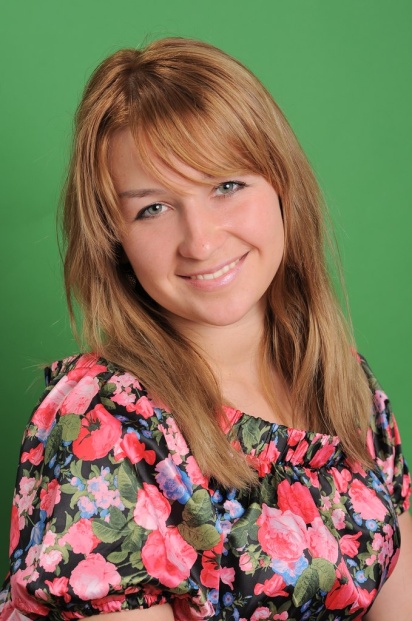 Образование: Севастопольский морской колледж 2004-2008ггЧНУ им. Богдана Хмельницкого, Социальный педагог – магистратура 2008-2014ггТрудовая деятельность с 2012г.ГБДОУ №88 – воспитательДОЛ «Ласпи» - воспитатель, социальный педагог ГКУЦПДОБПР «Наш дом» - социальный педагог  Общий  стаж  работы  более 5 летКурсы повышения квалификации:«Психолого-педагогические основы социальной работы в образовательном учреждении» - 4014г«Проведение государственных и муниципальных закупок согласно Закона РФ от 05.04.2013 №44-ФЗ» -  2017гАНО ДПО «Межрегиональный институт развития образования» - июль 2019г.АНО ДПО «Межрегиональный институт развития образования» - октябрь 2019г.АНО ДПО «Крымский центр подготовки персонала» г. Симферополь 2020г.АНО «Национальный центр финансовой грамотности» 2020г.          Хобби и увлечения: путешествия, прогулки по интересным местам Крыма, баскетбол, Vogue, киновселенная MARVTL          Любимые произведения: Франц Кафка «Превращение», Ги де Мопассан «Мать уродов», Михаил Булгаков «Собачье сердце»  Коллектив является воспитателем личности.Антон Семёнович Макаренко 